Publicado en CDMX el 04/07/2024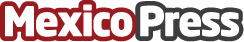 Abriendo Puertas: AMITI y Generation México suman esfuerzos para cambiar la realidad de cientos de jóvenesCon el programa Abriendo Puertas, creado por AMITI para impulsar el talento para sus empresas socias, Generation México capacitará a 100 jóvenes en habilidades clave para la industria de TI. Se busca que los jóvenes egresados de este programa puedan colocarse en las empresas asociadas a AMITIDatos de contacto:Saraí Almazán                                                           Oca Reputación55 2887 1503        Nota de prensa publicada en: https://www.mexicopress.com.mx/abriendo-puertas-amiti-y-generation-mexico Categorías: Telecomunicaciones Programación Software Formación profesional Universidades http://www.mexicopress.com.mx